Locks
Locks are like elevators for boats – they enable you to travel up and down hills.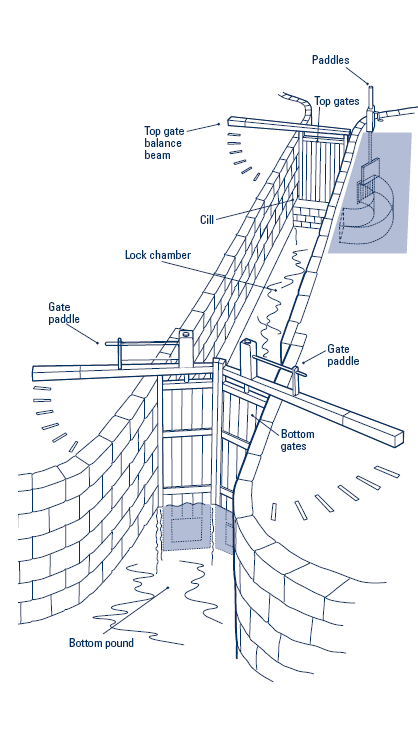 NEVER stand between the balance beam and the canal and ALWAYS know where your windlass is!Rules
These must be obeyed at all timesNo running on the boat or near the canalBuoyancy aids to be worn at all times above deckAlways follow instructions from leadersAlways step off / on the boat – never jumpOnly step on or off the boat when it has stopped movingDo not let any ropes enter the waterKeep arms and legs within the boat sides when moving
In an EmergencyAlert the leaders who will bring the boat to the bankMove away from the site of the emergencyGet off the boat calmly, when it is safe to do soGather in your teams within sight of the boatAwait further instruction